クリーン作戦回収ごみ袋置き場所報告書※町のクリーン作戦期間以外の日に実施する場合、回収したごみを即時に町で回収することは難しいため、置場所は集会所等の敷地か、通行の邪魔にならず回収のしやすい場所を選ぶようにしてください。クリーン作戦回収ごみ袋置き場所報告書※町のクリーン作戦期間以外の日に実施する場合、回収したごみを即時に町で回収することは難しいため、置場所は集会所等の敷地か、通行の邪魔にならず回収のしやすい場所を選ぶようにしてください。実 施 日令和　　　　年　　　　月　　　　日行　政　区　名第　　区報　告　者　名回収ごみ袋置場所（回収ごみ袋置場所略図）※住宅地図やインターネット上の地図を貼り付けても構いません（回収ごみ袋置場所略図）※住宅地図やインターネット上の地図を貼り付けても構いません実 施 日令和　〇　年　　４　月　１５　日行　政　区　名第５１区　　役場行政区報　告　者　名公衆衛生組合長　　金ケ崎　太郎回収ごみ袋置場所金ケ崎町役場敷地（回収ごみ袋置場所略図）※住宅地図やインターネット上の地図を貼り付けても構いません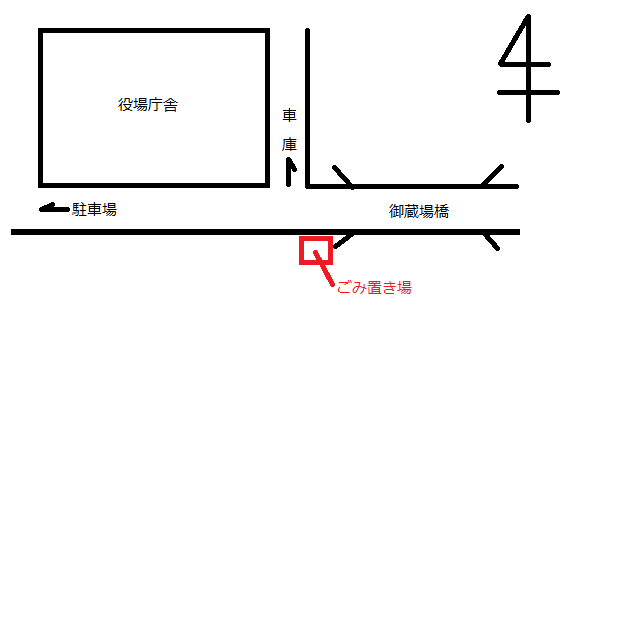 （回収ごみ袋置場所略図）※住宅地図やインターネット上の地図を貼り付けても構いません